INSTITUTO COMPAÑÍA DE MARÍA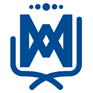 4º GRADO A – AÑO 2024MATERIALES  (TODO CON NOMBRE)LIBROS: Se solicitarán por mail.Proyecto “ Lee comprensivamente” Libro de actividades. Editorial PaidósCarpeta Nº 3 con hojas rayadas (numeradas y con nombre). CARÁTULAS:Prácticas del Lenguaje. Ciencias Sociales.Formación Ética y Ciudadana.Evaluaciones.Carpeta Nº3  CARÁTULAS:Matemática (con hojas cuadriculadas numeradas y con nombre). Ciencias Naturales con hojas rayadas (numeradas y con nombre).LAS HOJAS DE LAS CARPETAS DEBEN ESTAR NUMERADAS Y CON NOMBRE EN TODAS LAS ÁREAS.Cuaderno de Comunicados Institucional (se entregará en la escuela y el costo del mismo se incluirá en la cuota).1 cartuchera con útiles:2 Lapiceras roller con repuestoGoma de borrar.Lápiz negro.Sacapuntas.Lápices de colores.Marcadores.Regla de 20 cm.Escuadra.Tijera.Voligoma.1 block de hojas de color El Nene o similar.1 block de hojas blanco El Nene o similar.1 diccionario escolar con etiqueta.1 anotador Congreso.2 cajas de pañuelos de papel.2 rollos de cocina1 papel afiche de cualquier colorCADA MATERIA ESPECIAL IRÁ SOLICITANDO LOS MATERIALES EN EL TRANSCUROS DE LOS PRIMEROS DÌASACLARACIÓN: Para las materias especiales pueden seguir utilizando el cuaderno del año anterior si les han quedado hojas.